                                          Из зала суда  (приговор по обвинению С. по ч. 1 ст. 158 УК РФ (3 эпизода) Прокуратурой Новооскольского района поддержано государственное обвинение по уголовному делу по обвинению 19-летнего жителя г. Белгород С., в совершении 3-х преступлений, предусмотренных ч. 1 ст. 158 УК РФ. Установлено, что  С. 31 декабря 2023 года находясь в торговом зале магазина «Магнит АО «Тандер» по ул. Кооперативная, д. 19, г. Новый Оскол, со стеллажей похитил спиртные напитки и продукты питания  на общую сумму 2728 рублей. 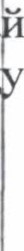 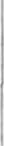 Он же, 31 декабря 2023 года находясь в торговом зале магазина «Магнит» «Тандер» по ул. Славы, д. 15, г. Новый Оскол, со стеллажей похитил спиртные напитки и продукты питания  на общую сумму 2873 рубля 96 копеек. Он же, 31 декабря 2023 года находясь в торговом зале магазина «Магнит Косметик» АО «Тандер», по адресу: ул. Ленина, д. 27, г. Новый Оскол со стеллажей похитил дезодоранты на сумму 3023 рубля 46 копеек. В судебном заседании С., вину в совершении инкриминируемых ему преступлений признал в полном объеме.Приговором мирового судьи судебного участка № 2 Новооскольского района Белгородской области от 22.05.2024 С. признан виновным в совершении вышеуказанных преступления, и ему назначено наказание по совокупности преступлений  с применением ст. 69 ч.2 УК РФ в виде обязательных работ на срок 400 часов.